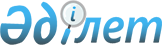 О патентной пошлине
					
			Утративший силу
			
			
		
					Постановление Кабинета Министров Республики Казахстан от 5 декабря 1994 г. N 1369. Утратило силу - постановлением Правительства РК от 3 ноября 2004 г. N 1139 (P041139)

      В целях эффективной реализации Закона Республики Казахстан "О товарных знаках, знаках обслуживания и наименованиях мест происхождения товаров" и "Патентного Закона Республики Казахстан", обеспечения своевременной выдачи государственных охранных документов отечественным и иностранным заявителям на объекты промышленной собственности, дальнейшего развития патентной системы республики Кабинет Министров Республики Казахстан постановляет: 

      1. Установить, что патентные пошлины с казахстанских и иностранных заявителей за совершение юридически значимых действий, связанных с государственной охраной объектов промышленной собственности, взимаются Национальным патентным ведомством Республики Казахстан. 

      Патентные пошлины зачисляются на текущий счет ведомства по специальным средствам для осуществления его деятельности, направленной на проведение экспертизы заявок на изобретения, промышленные образцы, полезные модели, товарные знаки и знаки обслуживания, публикацию патентных грамот и описаний изобретений, официальных бюллетеней ведомства о зарегистрированных объектах промышленной собственности, а также на развитие материально-технической базы, подготовку кадров и участие в международных патентных соглашениях. 

      Суммы превышения доходов над расходами по специальным средствам в размере 25 процентов перечисляются в доход республиканского бюджета ежеквартально.<*> 

      Сноска. В пункте 1 исключены слова - постановлением Правительства РК от 20 августа 1996 г. N 1031 P961031_  . 

      2. Министерству финансов Республики Казахстан определять объем ежегодно выделяемых на новый финансовый год бюджетных средств Национальному патентному ведомству Республики Казахстан с учетом полученных ведомством сумм от взимания патентных пошлин в истекшем финансовом году.<*> 

      Сноска. В пункте 2 исключены слова - постановлением Правительства РК от 20 августа 1996 г. N 1031 P961031_  . 

      3. Утвердить прилагаемые изменения, которые вносятся в решения Правительства Республики Казахстан. 

Первый заместитель 

Премьер-министра 

Республики Казахстан 

                                      Утверждены 

                           постановлением Кабинета Министров 

                                 Республики Казахстан 

                              от 5 декабря 1994 г. N 1369 

                          Изменения, 

              которые вносятся в решения Правительства 

                      Республики Казахстан 

      1. Признать утратившим силу пункт 10 постановления Кабинета Министров Республики Казахстан от 21 июля 1992 г. N 622 P920622_  "О Национальном патентном ведомстве при Кабинете Министров Республики Казахстан" (САПП Республики Казахстан, 1992 г., N 30, ст.446). 

      2. Пункт 8 Положения о Национальном патентном ведомстве при Кабинете Министров Республики Казахстан, утвержденного постановлением Кабинета Министров Республики Казахстан от 16 октября 1992 г. N 877 P920877_  (САПП Республики Казахстан, 1992 г., N 40, ст.600), после слова "бюджета" дополнить словами "а также патентных пошлин за совершение юридически значимых действий, связанных с охраной объектов промышленной собственности". 

      3. В постановлении Кабинета Министров Республики Казахстан от 20 октября 1992 г. N 889 P920889_  "О порядке уплаты и размерах пошлин за патентование изобретений, промышленных образцов и полезных моделей, регистрацию товарных знаков и знаков обслуживания, регистрацию и предоставление права пользования наименованием места происхождения товара" (САПП Республики Казахстан, 1992 г., N 41, ст.605): 

      признать утратившими силу пункты 2 и 3; 

      пункт 30 Порядка уплаты и размеров пошлин за патентование изобретений, промышленных образцов и полезных моделей, регистрацию товарных знаков и знаков обслуживания, регистрацию и предоставление права пользования наименованием места происхождения товара, утвержденного указанным постановлением, изложить в следующей редакции: 

      "Пошлины взимаются Казпатентом и зачисляются на текущий счет ведомства по специальным средствам". 
					© 2012. РГП на ПХВ «Институт законодательства и правовой информации Республики Казахстан» Министерства юстиции Республики Казахстан
				